Maternity Learning & Development Week - Day 5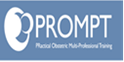 Maternity Learning & Development Week - Day 5Maternity Learning & Development Week - Day 5Maternity Learning & Development Week - Day 508:15Registration and refreshmentsRegistration and refreshmentsRegistration and refreshments08:30 – 08:45Introduction to team and PROMPT dayIntroduction to team and PROMPT dayIntroduction to team and PROMPT day08:45 – 09:15Major Obstetric HaemorrhageMajor Obstetric HaemorrhageMajor Obstetric Haemorrhage09:15 – 09:45Maternal Collapse – Identification & Initial ManagementMaternal Collapse – Identification & Initial ManagementMaternal Collapse – Identification & Initial Management09:45 – 10:15Eclampsia ManagementEclampsia ManagementEclampsia Management10:15 – 10:30Coffee BreakCoffee BreakCoffee Break10:30 – 12:30Simulated obstetric emergencies and team working4 groups rotate 30 mins eachTeam 1Maternal CollapseSIM SuiteTeam 2Sharing & discussing learning from HSIB & SI’sSeminar Room 2           Team 3                         Team 4      Haemorrhage	  Eclampsia    Seminar Room 1        Clinical Skills Lab10:30 – 12:30Simulated obstetric emergencies and team working4 groups rotate 30 mins eachEclampsiaClinical Skills LabMaternal CollapseSIM SuiteSharing & discussing      learning from                Haemorrhage         HSIB & SI’s                 Seminar Room 1                        Seminar Room 210:30 – 12:30Simulated obstetric emergencies and team working4 groups rotate 30 mins eachHaemorrhageSeminar Room 1 EclampsiaClinical Skills Lab   Maternal Collapse        Sharing & discussing         SIM Suite                        learning from                                                     HSIB & SI’s                      	                                       Seminar Room 210:30 – 12:30Simulated obstetric emergencies and team working4 groups rotate 30 mins eachSharing & discussing learning from HSIB & SI’sSeminar Room 2 HaemorrhageSeminar Room 1         Eclampsia                     Maternal Collapse    Clinical Skills Lab	      SIM Suite12:30 – 13:15 LunchLunchLunch13:15 – 14:45Presentation Neonatal Resuscitation & Recognition of Sepsis followed by Neonatal Resuscitation WorkshopsPresentation Neonatal Resuscitation & Recognition of Sepsis followed by Neonatal Resuscitation WorkshopsPresentation Neonatal Resuscitation & Recognition of Sepsis followed by Neonatal Resuscitation Workshops14:45 – 15:00Coffee BreakCoffee BreakCoffee Break15:00 – 16:20Simulated obstetric emergencies and team working4 groups rotate 20 mins eachTeam 1Shoulder DystociaSIM Suite15:00 – 15:20Team 2Vaginal BreechSeminar Room 115:00 – 15:20           Team 3                           Team 4    Fetal Monitoring           Human Factors        Case Study                   Dining Room    Clinical Skills Lab            15:00 – 15:20      15:00 – 15:2015:00 – 16:20Simulated obstetric emergencies and team working4 groups rotate 20 mins eachHuman FactorsDining Room15:20 – 15:40Shoulder DystociaSIM Suite15:20 – 15:40     Vaginal Breech                 Fetal Monitoring    Seminar Room 1                   Case Study      15:20 – 15:40                  Clinical Skills Lab                                                   15:20 – 15:40 15:00 – 16:20Simulated obstetric emergencies and team working4 groups rotate 20 mins eachFetal Monitoring Case StudyClinical Skills Lab15:40 – 16:00Human FactorsDining Room15:40 – 16:00  Shoulder Dystocia                Vaginal Breech          SIM Suite                      Seminar Room 1     15:40  - 16:00	       15:40 – 16:0015:00 – 16:20Simulated obstetric emergencies and team working4 groups rotate 20 mins each    Vaginal BreechSeminar Room 116:00 – 16:20Fetal Monitoring Case Study Clinical Skills Lab 16:00 – 16:20     Human Factors               Shoulder Dystocia       Dining Room                        SIM Suite     16:00 – 16:20                     16:00 – 16:2016:20 – 16:30 Closing together and complete your evaluationsClosing together and complete your evaluationsClosing together and complete your evaluations